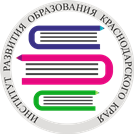 ГОСУДАРСТВЕННОЕ БЮДЖЕТНОЕ ОБРАЗОВАТЕЛЬНОЕ УЧРЕЖДЕНИЕ ДОПОЛНИТЕЛЬНОГО ПРОФЕССИОНАЛЬНОГО ОБРАЗОВАНИЯ «ИНСТИТУТ РАЗВИТИЯ ОБРАЗОВАНИЯ»КРАСНОДАРСКОГО КРАЯПрограмма конференции«Внедрение новых форм работы и образовательных программ в Центрах «Точках Роста»29 октябряКраснодар, 2020Программа конференции«Внедрение новых форм работы и образовательных программ в Центрах «Точках Роста»Место проведения: ИРО КК, г. Краснодар, коворкинг, актовый зал, ауд 306, 308, 318Дата проведения: 29 октября 2020 годаВремя проведения конференции: 11:00 – 15.10Участники мероприятия: руководители, учителя технологии, ОБЖ, информатики образовательных организаций Центров «Точка Роста» 2020Регистрация участников: 10:00 до 11:00ДЛЯ ЗАМЕТОКЧАСТЬ 1. Форма проведения - «Полигон трансформаций»Время работы: 11.00-13.50 ч.ЧАСТЬ 1. Форма проведения - «Полигон трансформаций»Время работы: 11.00-13.50 ч.Работа представителей Центров «Точек Роста» 2020 согласно маршрутным картам на «Полигоне трансформаций» в 6 лабораториях Работа представителей Центров «Точек Роста» 2020 согласно маршрутным картам на «Полигоне трансформаций» в 6 лабораториях Лаборатория проектных идей «Точка отсчета» Место проведения -  зона коворкинга, лекционный зал.Проектное задание: Разработка междисциплинарного проекта в каникулярный период для педагогов и обучающихся.Эксперты: Куценко Татьяна Николаевна, директор МБОУ ООШ № 9, МО Апшеронский район.Латынина Алла Анатольевна, начальник Центра «Точка роста» МБОУ ООШ № 9, МО Апшеронский район.Федюшкина Юлия Николаевна, руководитель Центра «Точка роста» МБОУ СОШ № 15, МО Ейский район.«Есть опыт –поделись, нет -  послушай других». Опыт работы педагогов - мероприятия на базе Центра образования гуманитарного и цифрового профилей «Точка роста» в каникулярный период«Есть опыт –поделись, нет -  послушай других». Опыт работы педагогов - мероприятия на базе Центра образования гуманитарного и цифрового профилей «Точка роста» в каникулярный периодЛаборатория дискуссий «Точка зрения»Проектное задание: «Методические советы «Точкам роста». Эксперты: Писаренко Валентина Иннокентьевна, ведущий специалист МКО «РИМЦ» МО Каневской район.Ланкина Любовь Яковлевна, руководитель Центра «Точка роста» МБОУ СОШ № 6, МО Кущевский район.Вербицкая Дарья Михайловна, руководитель Центра «Точка роста» МБОУ СОШ № 12, МО г.-к. Анапа.Дмитренко Николай Михайлович, директор БОУ СОШ № 2, МО Динской район.«Советы бывалого». Работа с нормативно-правовыми документами, образовательными программами.«Советы бывалого». Работа с нормативно-правовыми документами, образовательными программами.Лаборатория сетевого взаимодействия«Точка соприкосновения».Проектное задание: создание новых коммуникационных форматов (проекта сетевых мероприятий центров «Точка Роста»)Эксперты:Лымарева Юлия Владимировна, доцент кафедры ТОБЖФК ГБОУ ИРО Краснодарского края.Шакуро Юлия Сергеевна, руководитель Центра «Точка роста» МБОУ СОШ № 26, МО г. Новороссийск.Канищев Виталий Владимирович, учитель технологии, МБОУ СОШ № 7,МО   Мостовской район.Улисов Владимир Валерьянович, учитель информатики, руководитель Центра «Точка роста» МБОУ СОШ № 3, МО Выселковский район.«Вместе мы сила». Культурно-массовые мероприятия: результаты, планы.«Вместе мы сила». Культурно-массовые мероприятия: результаты, планы.Лаборатория развития «Точка кипения».Проектное задание: «Справочник вопросов и ответов «Точек Роста» (проблемные ситуации из жизни Центров «Точек Роста»: как исправить, что случилось, как настроить)Эксперты:Гуляева Валентина Анатольевна, заведующая кафедрой технологии, основ безопасности жизнедеятельности ГБОУ ИРО Краснодарского края.Харченко Сергей Григорьевич, руководитель Центра «Точка роста», учитель информатики, учитель технологии МБОУ СОШ № 11, МО Павловский район  Ткаченко Эльвира Викторовна, педагог дополнительного образования МБОУ СОШ № 6, МБОУ СОШ № 7, МО Тбилисский район.Береснева Светлана Николаевна, учитель технологии МБОУ СОШ № 26, МО г. Новороссийск.Гринев Николай Сергеевич, педагог дополнительного образования МБОУ ДО СЮТ г. Ейска, МО  Ейский район.«Нет ничего невозможного».  Успешные практики внедрения нового  содержания и технологий основных предметов Центров «Точка Роста».«Нет ничего невозможного».  Успешные практики внедрения нового  содержания и технологий основных предметов Центров «Точка Роста».Лаборатория медиа «Точка притяжения»Проектное задание - Современный медиаконтент своими рукамиЭксперты:Тамме Екатерина Владимировна, руководитель Центра «Точка роста» МБОУ СОШ № 68, МО г. Краснодар.Шакуро Сергей Владимирович, педагог дополнительного образования Центра «Точка роста» МБОУ СОШ № 30, МО г. Новороссийск.Козлова Ольга Владимировна, педагог дополнительного образования Центра «Точка роста» МБОУ СОШ № 30, МО г. Новороссийск.Вялых Евгений Михайлович, руководитель Центра «Точка роста»МБОУ СОШ № 24, МО г. Новороссийск. ЧАСТЬ 2.  ПЛЕНАРНОЕ  ЗАСЕДАНИЕЧАСТЬ 2.  ПЛЕНАРНОЕ  ЗАСЕДАНИЕВремя работы: 14.00-15.10Время работы: 14.00-15.10Все участники форума разделены на 3 группы. Пленарное заседание в зоне коворгинга с одновременной трансляцией в актовый зал и ауд. 306Все участники форума разделены на 3 группы. Пленарное заседание в зоне коворгинга с одновременной трансляцией в актовый зал и ауд. 30614:00–14:05Приветственное слово к участникам  конференцииНавазова Татьяна Гавриловна, к.п.н, доцент, проректор по научной и исследовательской деятельности ГБОУ ИРО Краснодарского края14.05-14.20Выступления экспертов Лабораторий14:20–14:35«Реализация междисциплинарного подхода в технологическом образовании», Пичугина Галина Семеновна, ведущий научный сотрудник института стратегии развития образования РАО, доктор педагогических наук, кандидат химических наук, профессор, главный редактор журнала «Школа и производство»14:35–14:50«Педагогические инновационные технологии как условия профессиональной компетентности учителя», Новикова Наталья Николаевна, доктор педагогических наук ФГБОУ ВО «Сыктывкарский государственный университет им. Питирима Сорокина»14.50 – 15.00«ТОЧКА РОСТА- инновационные возможности современного образования», Павленко Виталий Александрович, главный консультант отдела общего образования министерства образования, науки и молодежной политики Краснодарского края15.00- 15.10Подведение итогов конференцииНавазова Татьяна Гавриловна, к.п.н, доцент, проректор по научной и исследовательской деятельности ГБОУ ИРО Краснодарского края Гуляева Валентина Анатольевна, заведующий кафедрой ТОБЖФК ГБОУ ИРО Краснодарского края Лымарева Юлия Владимировна, доцент кафедры ТОБЖФК ГБОУ ИРО Краснодарского края